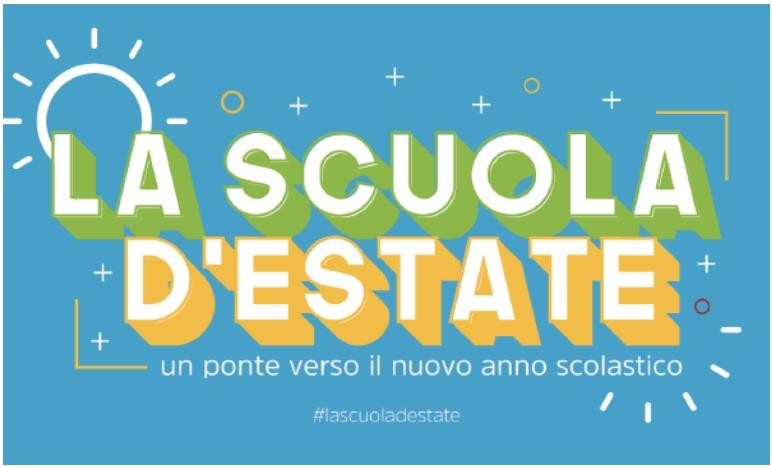 AVVISO PER L’INDIVIDUAZIONE DI PERSONALE INTERNO/ESTERNO (CON PRIORITÀ ASSOLUTA AL PERSONALE INTERNO) IN POSSESSO DI SPECIFICHE PROFESSIONALITÀ PER L’ATTIVAZIONE DI PERCORSI FORMATIVI AFFERENTI AI FONDI DI CUI ALL’AVVISO “CONTRASTO ALLA POVERTÀ E ALL’EMERGENZA EDUCATIVA”, EMANATO CON DECRETO DIPARTIMENTALE DEL 14 MAGGIO 2021, N. 39.Risorsa finanziaria Art. 3, comma 1, lettera A) del D.M. N. 48/2021”CONTRASTO ALLA POVERTA’ EDUCATIVA”Allegato 2(da compilare separatamente per ciascun modulo richiesto)CANDIDATO: 	MODULO RICHIESTO: 	TITOLO DI ACCESSO:  	DESCRIZIONE ESPERIENZA DIDATTICA coerente con l’incaricoTITOLI OGGETTO DI VALUTAZIONESCHEDA DA COMPILARE A CURA DEL CANDIDATOL’accertamento della mancanza dei requisiti dichiarati, comporta in qualunque momento l’esclusione dalla procedura di selezione stessa o dalla procedura di affidamento dell’incarico e la decadenza dall’elenco degli idonei.DATA	FIRMATITOLIPunteggio massimoPunteggio massimoPunti pertitoloPunti pertitoloPunteggio dichiarato dalCandidatoPunteggio dichiarato dalCandidatoPunteggio attribuitoPunteggio attribuitoPossesso, oltre al titolo valido per l’accesso alla selezione, di ulteriorititoli	di	studio	afferenti	alla prestazioneLaureaSi valuta un solo titoloSi valuta un solo titoloPunti 6Punti 6DottoratoSi valuta un solo titoloSi valuta un solo titoloPunti 4Punti 4Master II° livello o Corso di Perf. Di 1500 ore 65 cfuSi valuta un solo titoloSi valuta un solo titoloPunti 3Punti 3Master I° livelloSi valuta un solo titoloSi valuta un solo titoloPunti 1Punti 1Abilitazione classe di concorso per il modulo/i di cui si richiede la candidatura (SOLO MODULO FASE1)Punti 4Punti 4Punti 4Punti 4Certificazioni specifiche: ECDL e/o EIPASSSi valuta un solo titoloSi valuta un solo titoloPunti 1Punti 1Certificazione linguistica almeno B1Si valuta un solo titoloSi valuta un solo titoloPunti 1Punti 1Precedenti esperienze nei progetti PON (max 5 punti)Si valutano fino a 5esperienzeSi valutano fino a 5esperienzePunti 1 x esperienzaPunti 1 x esperienzaEsperienze di progettazione in progetti PON/PORSi valutanofino a 5 esperienzeSi valutanofino a 5 esperienzePunti 1 x esperienzaPunti 1 x esperienzaEsperienze di progettazione in progetti PON/PORSi valutano fino a 5esperienzeSi valutano fino a 5esperienzePunti 1 x esperienzaPunti 1 x esperienzaAnni di servizio in qualità didocente nel settore di pertinenzaMax 5 puntiMax 5 puntiPunti 1x annoPunti 1x annoPunteggio massimo raggiungibilePunteggio massimo raggiungibilePunteggio massimo raggiungibile3030A parità di punteggio precede il docente più giovaneA parità di punteggio precede il docente più giovaneA parità di punteggio precede il docente più giovaneA parità di punteggio precede il docente più giovaneA parità di punteggio precede il docente più giovaneA parità di punteggio precede il docente più giovaneA parità di punteggio precede il docente più giovane